广东省制造业创新中心（第三批）筹建名单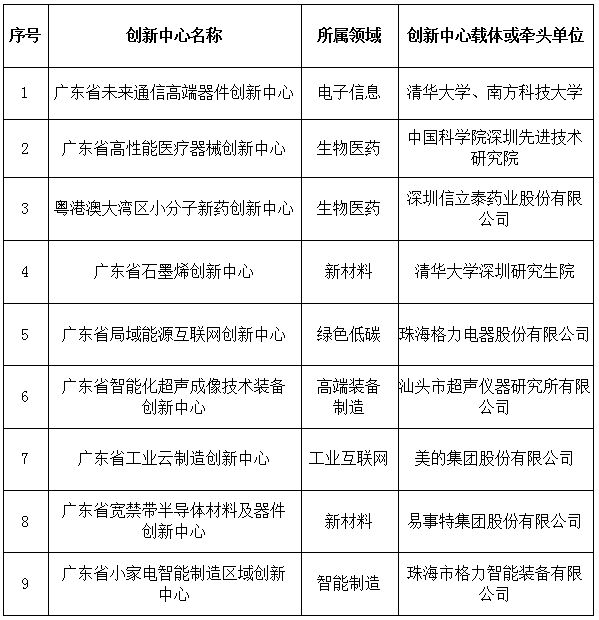 